Poskytnutá informace GFŘ podle zákona o svobodném přístupu k informacím 2/2018Dotaz:1) počet vydaných přihlašovacích údajů ke dni 30. 11. 2017. 2) počet kontrolovaných daňových subjektů ke dni 30. 11. 2017.3) počet zahájených správních řízení ke dni 30. 11. 2017.4) počet vydaných pokut ke dni 30. 11. 2017 a jejich celkovou výši.5) zda a v kolika případech došlo uzavření provozovny, nebo pozastavení výkonu činnosti dle § 31 zákona o evidenci tržeb.Odpověď: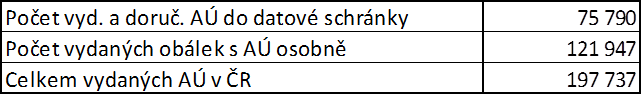 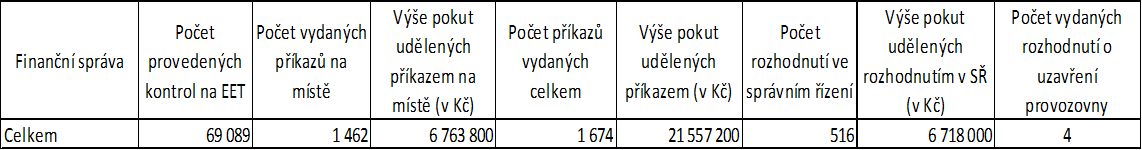 